               Муниципальное дошкольное образовательное учреждение                            «Детский сад №11 «Ромашка» города АлуштаОсенний праздник "Осенние встречи"                                                                                     старшая группа                                                                                                Подготовила:                                                        Музыкальный руководитель  Тантана З.Э                                    2019 годОсенний праздник "Осенние встречи"	старшая группа
Цель: Закреплять и расширять у детей представления об осенних явлениях природы посредством выразительного исполнения ими песен, танцев, стихов и сценок.
Задачи: 
- развивать у детей умение выразительно исполнять песни, танцы, стихи
- формировать коммуникативные навыки
- воспитывать бережное отношение к природеЗвучит музыка песни «Листик» дети забегают с листочками встают полукругом
 Ведущая     Посмотрите вокруг, облетает листва.
                     Птицы клином на юг улетели вчера.                     Осень скоро уйдёт, всё уснёт до весны.
                     Но концерт наш осенний не забудете вы!
 1 ребенок    Заглянул сегодня праздник в каждый дом,
                     Потому что бродит осень за окном.
                     Заглянул осенний праздник в детский сад,
                     Чтоб порадовать и взрослых и ребят!
2 ребенок      Как огнём горит вся улица,
                     Листья спорят с ветерком.
                     Даже хочется зажмуриться,
                     Так красиво всё кругом!
3ребенок      Птицы улетают в тёплые края,
                     Тихо помашу я им рукою вслед.
                     Небо рассыпает бусинки дождя,
                     Для меня поры прекрасней нет!
4 ребенок     Осень скоро попрощается,
                     Подарив наряд цветной,
                     Ведь не зря её красавицу,
                     Называют золотой!
ИСПОЛНЯЕТСЯ ПЕСНЯ  «ТАНЕЦ ОСЕННИХ ЛИСТОЧКОВ»  (садятся на стулья, ведущая собирает листочки,  звучит крик журавлей запись)
 Ведущая    Слышите, вот там, вдали пролетают журавли.
                     Пусть они крылом помашут позовут к нам осень нашу.
Звучит музыка, входит Осень с сундуком с гостинцами.
Осень          Здравствуйте, мои ребята!
                     Звали в гости вы меня.
                     Но случилась неприятность,
                     Весь день сегодня плачу я.
 Ведущая   Тебе мы, Осень, не дадим грустить,
                    Красивой песней можем мы тебя развеселить!
ИСПОЛНЯЕТСЯ ПЕСНЯ  «ОСЕНЬ В ЛЕСУ»
Осень         Вот спасибо вам, ребята.
                    За вашу песню, дошколята.
                    Но и я непросто так пришла,
                    Я вам подарки принесла.
                    В сундучок их положила,
                    Словами волшебными заговорила.
                    На трёх кленовых листочках те слова записала,
                    Да непогода все листья по белу свету разбросала.
                    Без волшебных слов мне сундук не открыть,
                    Как кленовые листочки мне раздобыть? Ведущая   Мы кленовые листочки вместе все искать пойдём.
                   По дорожкам, по тропинкам, листочки Осени вернём!
                   Сядем в поезд скоростной,  довезёт он нас с тобой!
Звучит гудок поезда, дети встают, изображая движения поезда, двигаются по кругу.  Голос объявляет: «Внимание! Станция «Лесная».
Звучит музыка, входит Гриб-Боровик.
Гриб-Боровик    Я - гриб Боровик!   И красив, и велик! 
                              В толстой шапке набекрень,                               Ножка толстая, как пень. 
                              Посидите, отдохните,
                              Зачем пожаловали, расскажите.
Осень          Ищем мы волшебные листочки,
                     Разлетелись они  кто - куда. 
                     Может ты их видел?
                     Подскажи нам тогда!
Гриб-Боровик    Я листочки поищу,  А потом и вам вручу.
                               Хоть задача нелегка… А вы пока погостите у меня.
                               В лесу осеннем погуляете,    Много нового узнаете.
Звучит музыка, вынести ёлочки.
 Ведущая     Утром на лесной опушке,
                      За пеньком на кочке.
                      Собрались не зверюшки,
                      Собрались грибочки.
СЦЕНКА « НА ЛЕСНОЙ ОПУШКЕ».
Под музыку выходят грибы, останавливаясь произвольно лицами к зрителям.
Гриб-Боровик    Вы узнали боровик?
                              Крепкой ножкой я подбит.
                              Ну, а хвастать мне зачем?
                              Я знаком, конечно, всем.
Сыроежка    Сыроежки всем известна,
                       Я, конечно, гриб прелестный.
                       Знайте все, что я в соленье - 
                    Это просто объеденье!
Подберёзовик     Я не мал и не высок,                              Подберёзовик – грибок.
                              Ешьте, кто найдёт меня,
                              Мне себя не жалко.
                              Буду я для грибника
                              Вкусненьким подарком!
Лисички    1. Нас, лисичек, уважают,
                        Девочки и мальчики.
                    2. Если только нас поджарят,
                       То оближешь пальчики!
Мухомор  (выходит вперёд): 
                    Это что ещё за вздор!
                    Всех красивей – мухомор!
                    Вы в кастрюлю захотели,
                   Чтоб сварили вас и съели?
                   Грибников я не боюсь,
                  А над вами посмеюсь! (смеётся)
Грибы обращаются к  Мухомору
Сыроежка    Ах, ты глупый хвастунишка!
                       Что за польза так стоять?
                       Пнёт ногой тебя мальчишка,
                       Не захочет в руки взять!
Подберёзовик    А улиткам попадёшься,
                              В шляпе дырки просверлят,
                              Если же от них спасёшься,
                              Червяки тебя съедят!
Лисички     1. Ну, а мы грустить не будем.
                         Мы приносим радость людям.
                     2. Пусть нас сушат и солят,
                         Маринуют и едят!
Ведущая     А пока мы не скучаем,
                     Поиграть всех приглашаем!
ХОРОВОД – ИГРА « ПО ЛЕСНОЙ ТРОПИНКЕ».
Гриб-Боровик:   Спасибо, что у меня погостили,
                               Гриба-Боровика повеселили.
                              Вот и листочек ваш, друзья,
                              Получайте от меня.
Осень    Вот спасибо, Боровик!
              Помогать ты всем привык!
Гриб-Боровик:   Ну, а теперь вам пора,
                              До свидания, детвора!
Звучит музыка,  Боровик уходит.  Звучит шум дождя.
Ведущая     Что это? Небо потемнело, 
                     Как будто плакать захотело.  Выходят двое детей под зонтиком.
       1. Это туча рассердилась,
       Туча громко возмутилась:
       « Это осень, а не лето,
       Больше не будет яркого света!»
       Краску серую взяла,
       С неба дождик пролила.
       2. В прятки мы играем с дождиком-дождем.
           Ищет он меня, а я прячусь под зонтом!
ИСПОЛНЯЕТСЯ ПЕСНЯ  «ТИШЕ ТИШЕ, ТИШИНА»
Ведущая     Зонт от дождя нас не спасает,
                     Большие лужи дождь наливает.
                     Кто из вас скажите, братцы,
                     В галошах хочет пробежаться?
АТТРАКЦИОН «БЕГ В ГАЛОШАХ».
Ведущая    В скорый поезд мы садимся,
                    До нужной станции домчимся!
Звучит гудок, шум поезда. Голос объявляет: «Внимание! Станция «Садовая – ягодно- фруктовая».
Звучит музыка, выходит Дядюшка Виноград.
Виноград   Сколько вижу я гостей,
                     Взрослых, маленьких детей!
                     Я – Дядюшка Виноград,
                     Проходите, очень рад!
                     Посидите, отдохните,
                     Зачем пожаловали, расскажите.
Осень     Ищем мы волшебные листочки,
                Разлетелись они кто - куда. 
                Может ты их видел?
                Подскажи нам тогда!
Виноград     Я листочки поищу, А потом и вам вручу.
                     Хоть задача нелегка… А вы пока погостите у меня.
                     По саду погуляйте, да в игры поиграйте
                

Виноград   Вот яблоки в моём саду зелёные и красные,
                    Посмотрите-ка на них, какие все прекрасные.
                   Мне, ребята, помогите,  Яблоки эти вы разберите.
АТТРАКЦИОН «РАЗБЕРИ ЗЕЛЁНЫЕ И КРАСНЫЕ ЯБЛОКИ».
Виноград   Спасибо, что у меня погостили,
                     Дядюшку Винограда повеселили.
                     Вот и листочек ваш, друзья,
                     Получайте от меня.
                     Поезд готов ваш дальше идти,
                     Скорой дороги! Удачи в пути!
Звучит музыка, Виноград прощается и уходит.
Осень          Два листочка уже у меня,
                     Ищем последний, вперёд, друзья!
Ведущая    Снова в поезд мы садимся,
                    До нужной станции домчимся!
Звучит гудок, шум поезда. Голос объявляет: «Внимание! Станция «Овощная».
Звучит музыка, выходит Пугало.
Вкдущая    Кто же это и откуда?
                     Что ещё за чудо-юдо?
Пугало       Я – Пугало, живу на огороде,
                     И хоть я безобидный вроде,
                     Тряпки, ветошь надеваю,
                     Видом страшным всех пугаю.    (нехотя машет руками)
Ведущая      Огородное Пугало?! Очень приятно!
                      Почему же вы грустное, нам не понятно?
Пугало         Урожай собрал один,
                      На юг птичек проводил.
                      С неба капли, ветры дуют,
                      И мой носик зиму чует.
Ведущая      Ребята тебе не дадут скучать,
                      Вставай в середину – будем играть!
ПРОВОДИТСЯ   ИГРА «ПУГАЛО».
Пугало        Так бы целый день играл,
                     А что случилось у вас, не узнал?
Осень          Ищем мы волшебные листочки,
                     Разлетелись они кто - куда. 
                     Может ты их видел?   Подскажи нам тогда!
Пугало         Я листочки поищу,    А потом и вам вручу.
                      Хоть задача нелегка…  А вы пока погостите у меня.
                      Всю весну и лето трудились мы на грядке,                                                                             Ну-ка овощи вперед, вырастает огород.                     Урожай соберем, и на зиму запасем!  (выбегают дети овощи в шапочках в руках овощи-муляжи, становятся полукругом,  выставляется корзина на столе)Свекла       Свёкла для борща, и для винегрета,                     Кушай сам и угощай! Лучше свёклы нету.Капуста       Ты уж свекла помолчи, из капусты варят щи,                      А какие вкусные пироги капустные.Морковь      Про меня рассказ не длинный. Кто не знает витамины?                      Пей всегда морковный сок и грызи морковку –                       Будешь ты всегда дружок крепким, сильным, ловким.Помидор       Не болтай морковка вздор, помолчи немного.                       Самый вкусный и приятный, уж конечно сок томатный.Лук                Я приправа в каждом блюде,  я всегда полезен людям.                       Угадали я ваш друг, я просто зеленый лук.Картошка      Я картошка так скромна слова не сказала,                        Но картошка так нужна и большим и малым.Пугало           В каждом польза есть и вкус и решать я не берусь.                        Кто из вас вкуснее, кто из вас нужнее.Овощи хором   Все овощи важны, и всем людям так нужны.  (кладут все овощи-муляжи в корзинку)Осень       Очень много витаминов на огородной грядке,
                  Урожай у нас богатый, посмотри, ребятки!
                  Овощи, честной народ,  Заводите хоровод!
Исполняется   ХОРОВОД  «ОГОРОДНАЯ – ХОРОВОДНАЯ».Выбегают дети-фрукты в шапочках в руках фрукты – муляжиЯблоко     Вы о фруктах не сказали! Как же жить без нас! Едва ли!Груша       Витамины сок, компоты, много на зиму работы.Вишня      Вишня, слива на варенье. Груши, яблоки в сироп.Слива       Будет много витаминов. Кушай, кушай круглый год.  (кладут фрукты в корзину)Ведущая     А теперь пришла пора, поиграть вам детвораПроводиться игра «Свари овощ и компот»                           (корзина овощи-фрукты, 2 подноса 2 стола).
Пугало     Спасибо, что у меня погостили,
                   Пугало огородное повеселили.
                   Вот и листочек ваш, друзья,
                   Получайте от меня.
                   А я буду новую работу ждать,
                   Когда урожай придётся охранять!  (Пугало прощается и уходит)
Осень     Вот какая красота, все листочки у меня!
                Вы, ребята не зевайте,
                Волшебные слова за мной повторяйте!
               «Раз-два-три, сундучок, волшебство подари!»
Сундучок не открывается, Осень повторяет слова несколько раз , на последний произносит:
Осень      Дети дружно прокричали,
                 А что ж родители молчали?
                 Теперь все вместе «Раз-два-три, сундучок, волшебство подари!»
Звучит волшебная музыка, Осень открывает сундучок.
Осень      Вот открылся сундучок,
                 Ни к чему ему замок!
                 А в нём от меня угощение,
                 Сладкое наслаждение!         Осень отдаёт угощение ведущему.
Ведущая   Спасибо тебе Осень за угощение,
                    За праздник и хорошие настроение!
Осень         Осенний праздник завершился,
                    Лист с деревьев облетел.
                    На поля снежок спустился,
                    Нет моих здесь больше дел.
                    Ну, а в следующем году,
                    Снова в гости к вам приду!    Звучит музыка, Осень уходит.
Ведущая     Закончился праздник, пришла пора прощаться.                     Но не долго,  нам приходится расставаться.                     На новый год всех будем ждать.                     Мы с вами встретимся опять.                     До свидания!  Спасибо за внимание!Дети под музыку песни «Листики» покидают зал.АтрибутыЛистикиКостюм Осени, сундук с гостинцами, 3 разных листка.Костюмы или шапочки грибов: Боровик, Сыроежка, Подберезовик, Лисички, Мухомор.Костюм Винограда – шапочка накидка.Корзина яблок красные, зеленные.Костюм ПугалоШапочки овощей и фруктов, муляжи овощей и фруктов, корзинаРепертуар Вход под песню «Листики» Песня-танец «Танец осенних листочков.Вход ОсениПесня «Осень в лесу»Гудок поезда, шум поезда.Сценка «По лесной тропинке»Хоровод « На лесной тропинке»Шум дождяПесня «Тише, тишина» Игра «Бег в галошах» Игра « Разбери яблоки» Вход Пугало Игра «Пугало» Хоровод «Огородная» Игра «Свари борщ и компот» Волшебная музыка.Выход из зала.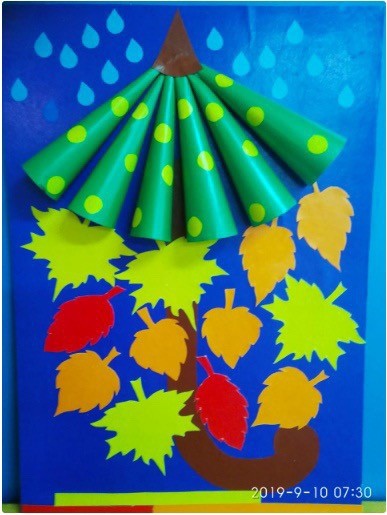 